Daniel: God Saves 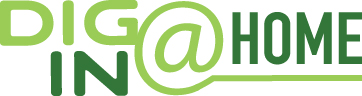 Shadrach, Meshach, and Abednego Daniel 3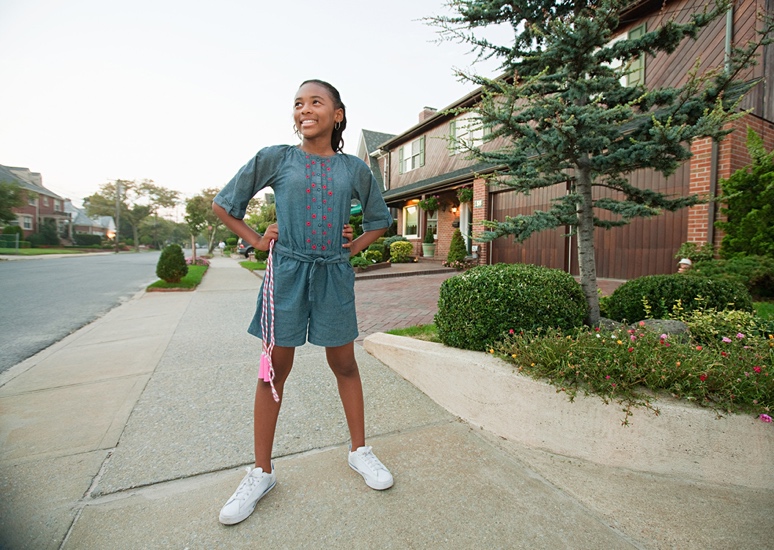 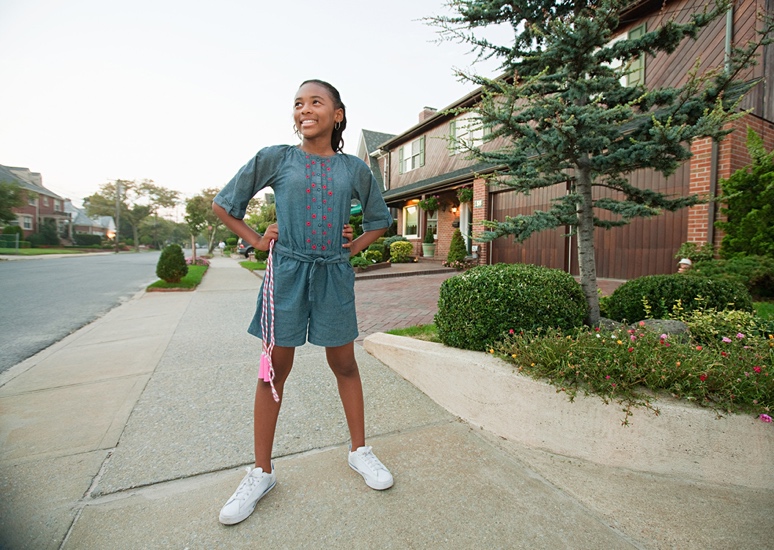 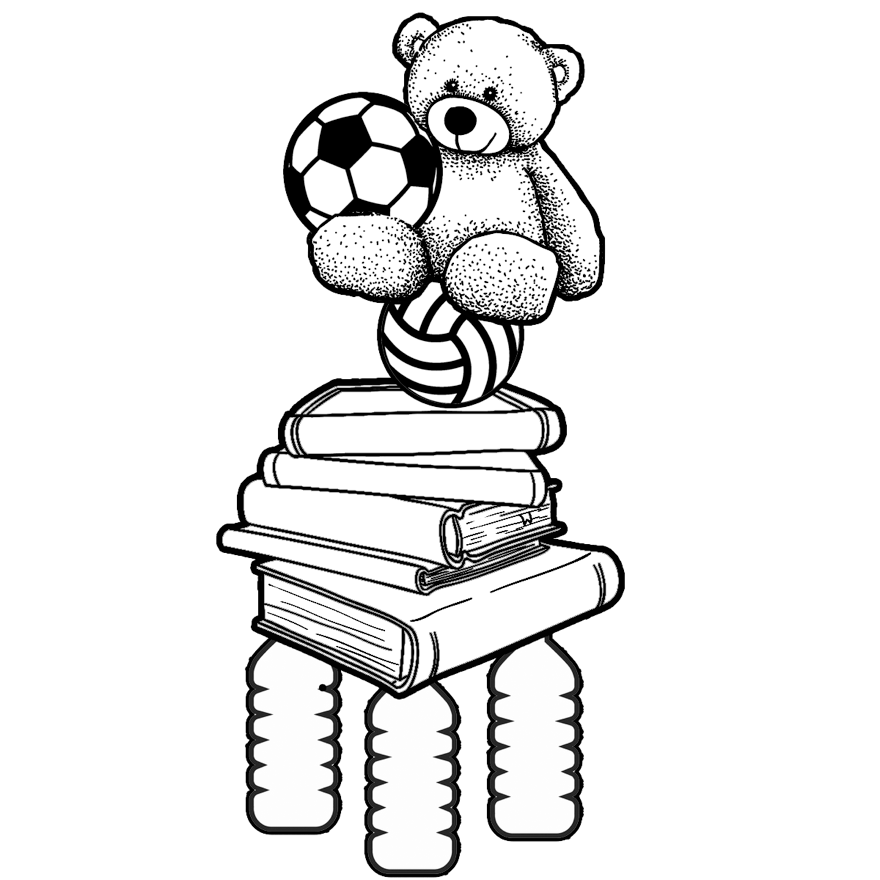 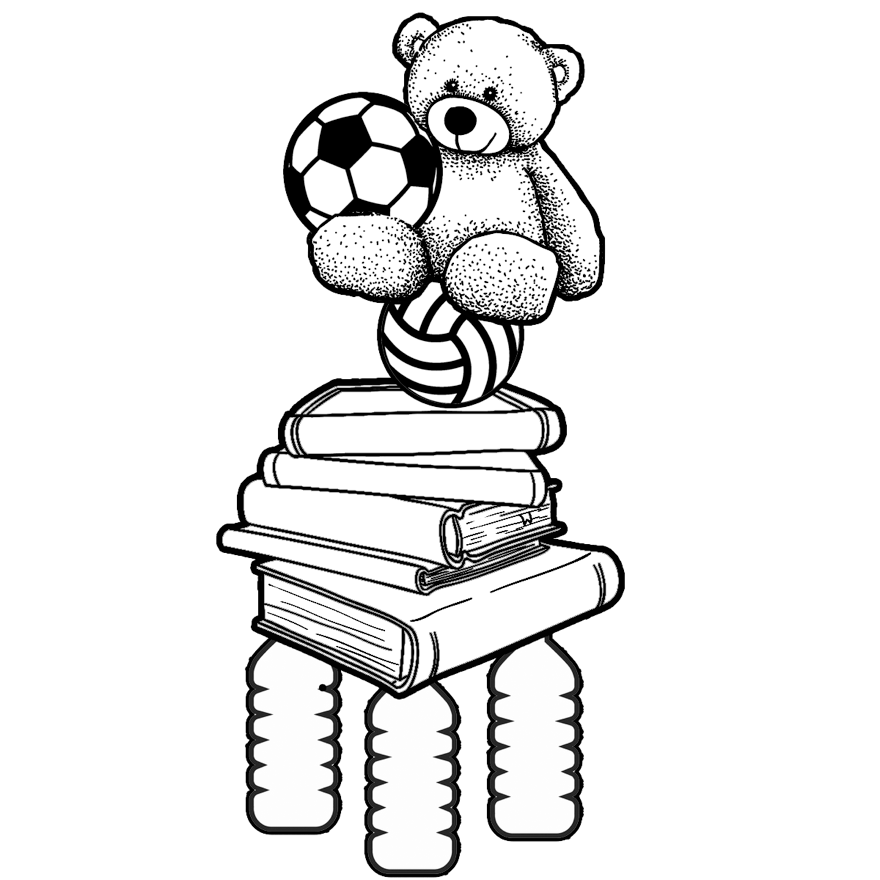 